    	احتمال بروز و شیوع بیماری های مرتبط با عوامل محیطی از جمله آب و غذا و بیماری های تنفسی در اجتماعات جمعیتی و انتقال و جابجایی جمعیت های انسانی در مناسبت های مختلف یکی از اصولی است که اجتناب ناپذیر می باشد. به منظور کنترل و جلوگیری از هرگونه بروز و شیوع موارد مرتبط داشتن برنامه کنترلی منظم یکی از اهداف اصلی می باشد. برنامه مهندسی بهداشت محیط در راستای کنترل عوامل محیطی از جمله آب، غذا، محیط های اسکان، مراکز طبخ و عرضه غذا ، وسائط نقلیه عمومی انتقال زائرین و حضور فعال همکاران بهداشت محیط در مراسم ارتحال بنیانگذار انقلاب اسلامی جزء برنامه هایی می باشد که با هدف حفظ و ارتقاي سطح سلامت جامعه و زائرین عزیز و ايمني آب و مواد غذايي در سطح عرضه به منظور كاهش و كنترل  بيماري هاي مرتبط اجرا مي گردد .با عنایت به ضرورت اجرای برنامه به منظور آمادگی جهت ارائه خدمات بهداشتی در این ایام و پیشگیری از بروز مشکلات بهداشتی و اپیدمی بیماری های منتقله از آب و غذا و محیط در راستای ارتقای سطح سلامت جامعه ،   دستورعمل اجرايي حاضر که در 4 بخش تهیه شده به منظور اجرای دقیق تر و هدفمند تر برنامه جهت بهره برداری ایفاد می گردد. با توجه به سیاستهای اتخاذی و اهمیت ارائه گزارش تحلیلی ضمن تاکید بر هماهنگی و برنامه ریزی در محدوده تحت پوشش دانشگاه/ دانشکده های علوم پزشکی و خدمات بهداشتی درمانی ، انتظار می رود با هماهنگی و برنامه ریزی مناسب عوامل محیطی نظارت و کنترل گردد. محورهای اصلی برنامه :الف -هماهنگی و مشارکت های بین بخشی و برون بخشی  ب - آموزش و اطلاع رسانی عمومی ج- نظارت و بازرسی گزارش دهیالف -هماهنگی و مشارکت های بین بخشی و برون بخشی  هماهنگی های لازم به منظور اجرای مناسب برنامه با استفاده از مشارکت سایر بخش ها و سازمان ها به شرح زیر صورت پذیرد:طرح موضوع در کارگروه سلامت و امنيت غذايي استان و شهرستان هاي تابعه و هماهنگي برون بخشي با سازمان های ذیربطبرگزاری جلسات مشترک با هماهنگی دانشگاه/ دانشکده با دستگاه ها و سازمان های مرتبطتشکیل جلسه هماهنگی با مراکز بهداشت شهرستان ها انجام هماهنگي هاي درون بخشي بين معاونت هاي بهداشتي با مراكز اورژانس و فوريت هاي پزشكي و روابط عمومي دانشگاه برگزاری جلسه توجیهی برای مسئولین و مدیران استانی و شهرستانی برون بخشی و درون بخشی و هم چنین بازرسان بهداشت محیطآموزش رابطین سلامت کاروان های احتمالی اعزامی به مراسم در تهران با هماهنگی سازمان بسیج مستضعفین بمنظور همراهی کاروان ها یا حضور کارشناسان بهداشت محیط بهداشت و درمان سپاه منطقه همراه کاروان ها و یا در صورت امکان همراهی بازرسان بهداشت محیط با کاروان در صورت اعزام کاروانب : آموزش و اطلاع رسانی عمومی تهیه و نصب بنرهای اطلاع رسانی در خصوص استفاده صحیح از آب و موادغذایی و رعایت بهداشت فردی در طول مسیر حرکت کاروان های زائرین مراسم ارتحال استفاده از سی دی های آموزشی در صورت اعزام کاروان های زیارتی در داخل وسایط نقلیه عمومی انتقال آن هاچاپ ، تكثير و توزيع پوستر و پمفلت آموزشی در بین کاروان ها در صورت اعزام کارواناطلاع رساني  عمومي از طريق رسانه های عمومی بویژه شبكه هاي رادیویی و تلويزيوني استاني اطلاع رسانی در راستای مشارکت مردمی بمنظور کنترل مردمی با اعلام شماره 190 سامانه پاسخگویی به مردم و یا تلفن تماس های مردمی دانشگاهج : نظارت و بازرسی نظارت مستمر بر اجراي برنامه در سطح شهرستان هاي تابعه توسط كارشناسان استاني نظارت و کنترل رعایت پروتکل های بهداشتی در مراسم نظارت بر تهویه مناسب محل های اسکان و محل های برگزاری مراسم نظارت و کنترل بهداشت محیطی بر مراکز طبخ و تهیه موادغذایی زائریننظارت و کنترل بهداشت محیطی بر مراکز اسکان کاروران در صورت اسکاننظارت و کنترل بهداشت محیطی بر ایستگاه های صلواتی و موکب های فعال در مراسم در سراسر کشورنظارت بر توزيع سالاد و سبزي خام در كليه مراكز طبخ و تهيه موادغذايي و اغذيه فروشي ها به طوري كه مراحل سالم سازي بطور كامل رعايت شود و ترجیحا از سبزیجات و سالاد بسته بندی دارای پروانه ساخت استفاده گردد.نظارت بر استفاده از ظروف يكبار مصرف در توزیع و بسته بندی موادغذایی زائرین ساماندهی فعاليت دستفروشان مواد غذايي و جلوگیری از فروش مواد غذایی بالقوه خطرناک و مواد غذایی فاقد بسته بندی، فاقد مجوز بهداشتی و تاریخ مصرف معتبر به صورت دستفروشی  و انجام هماهنگي  هاي لازم بين بخشي با سازمان هاي مربوطه سنجش عوامل محیطی با تجهیزات بازرسی پرتابل در تمام بازرسی ها به ویژه کنترل دمای موادغذایی به خصوص موادغذایی پخته شده در حال توزیع، سنجش بار میکروبی سطوح مرتبط با موادغذایی و غذاکنترل مستمر آب مورد استفاده از نظر میزان کلر باقیمانده و در صورت نیاز نمونه برداری میکروبی بازرسی از سیستم های تامین آب آشامیدنی و اعلام نواقص بهداشتی و مخاطرات احتمالی به سازمان های متولی تامین آب( شرکت آبفا) و پیگیری لازم تا رفع خطر.جلوگیری از مصرف مستقیم یخ های قالبی (غیر بسته بندی شده) در سرد کردن آب و یا موادغذایی نظیر گوشت و مرغ و مشابه و لزوم استفاده از یخ های بسته بندی شده در سرد کردن مستقیم موادغذایی و آشامیدنیکنترل در مصرف مواد غذایی کنسروی به منظور آماده سازی صحیح انواع کنسرو ها و جوشاندن کنسروها به مدت 20 دقیقه و خودداری از داغ نمودن کنسرو با حالت بازشده در صورت استفادهعدم توزیع آب و شربت و شیر غیر بسته بندی و فله ای و توصیه به استفاده از بسته های یک نفره دارای مجوزهای قانونی کنترل بهداشت فردی و رعایت بهداشت محیطی ایستگاه های صلواتی  د : گزارش دهینحوه گزارش فعالیت های صورت گرفته به شرح زیر اعلام گردد. گزارش اقدامات باید مطابق فرمت جدول اکسل پیوست حداکثر سه روز بعد از مراسم ارتحال از طریق اتوماسیون اداری ارسال شود.در صورت هرگونه رخداد بهداشتی و شرایط اضطرار و طغیان بیماری های مرتبط با آب و مواد غذایی، ضمن بررسی دقیق موضوع در سریعترین زمان ممکن فرم گزارش مربوطه طبق دستورالعمل مرتبط تکمیل ثبت و گزارش دهی شود. محدوده زمانی گزارش گیری و انجام فعالیت از سوم لغایت 16 خرداد ماه می باشد. البته جلسات هماهنگی انجام شده در قبل از خرداد که بدین منظور صورت پذیرفته نیز در آمار فعالیت آورده شود. جدول فعالیت های بهداشت محیطی مراسم ارتحال حضرت امام خمینی ( ره )دانشگاه/دانشکده علوم پزشکی و خدمات بهداشتی درمانی ........  نوع بیشترین مواد غذایی معدوم شده یا خارج شده از سطح عرضه یا مصرف با وزن در جدول زیر آورده شود .تکمیل گزارش بصورت فایل اکسل پیوستی و ارسال آن ضروری می باشد.                                                               نام خانوادگی و امضاء	                                       نام خانوادگی و امضاء                                                           کارشناس تکمیل کننده فرم  	                       مدیر گروه/ مدیر سلامت محیط و کارحجم فعالیتعنوان فعالیتردیفتعداد جلسات هماهنگی برگزار شده1تعداد جلسات توجیهی برگزار شده 2تعداد بازرسین بهداشت محیط اعزامی همراه کاروان ها درصورت اعزام3تعداد بازرسی بهداشتی از مراکز تهیه و توزیع مواد غذایی زائرین و مراسم 4تعداد بازرسی بهداشتی از ایستگاه های صلواتی 5تعداد بازرسی بهداشتی از مراکز طبخ مواد غذایی زائرین6تعداد بازرسی بهداشتی از اماکن عمومی و مراکز اسکان زائرین7تعداد اخطار های صادر شده 8تعداد موارد متخلف بهداشتی معرفی شده به مراجع قضایی9تعداد موارد تعطیل شده 10تعداد کلر سنجی از آب شرب11تعداد موارد کلر آزاد باقیمانده مطلوب 12تعداد موارد کلر آزاد باقیمانده صفر 13تعداد نمونه برداری آب شرب14تعداد نمونه برداری آب شرب مطلوب15تعداد نمونه برداری مواد غذایی16تعداد نمونه برداری مواد غذایی مطلوب17تعداد موارد سنجش با تجهیزات پرتابل بازرسی18تعداد موارد سنجش پرتابل با نتیجه مطابق استاندارد مربوطه 19مقدار مواد غذایی و آشامیدنی معدوم خارج شده از سطح عرضه و مصرف(کیلوگرم/لیتر)20میزان برحسب کیلوگرم/ لیترنوع مواد خارج کرده و معدوم شده از سطح عرضه یا مصرفردیف123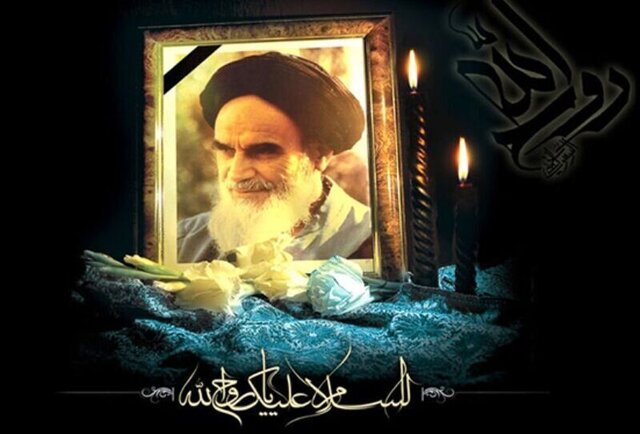 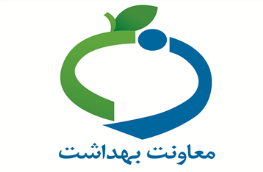 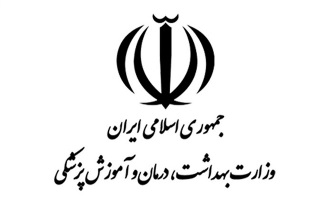 